$20,000.00MILLER – GERMANAKASKA GOETZ ADDN LOT 17 BLOCK 21975 12’ X 57’ ATLANTICRECORD # 7537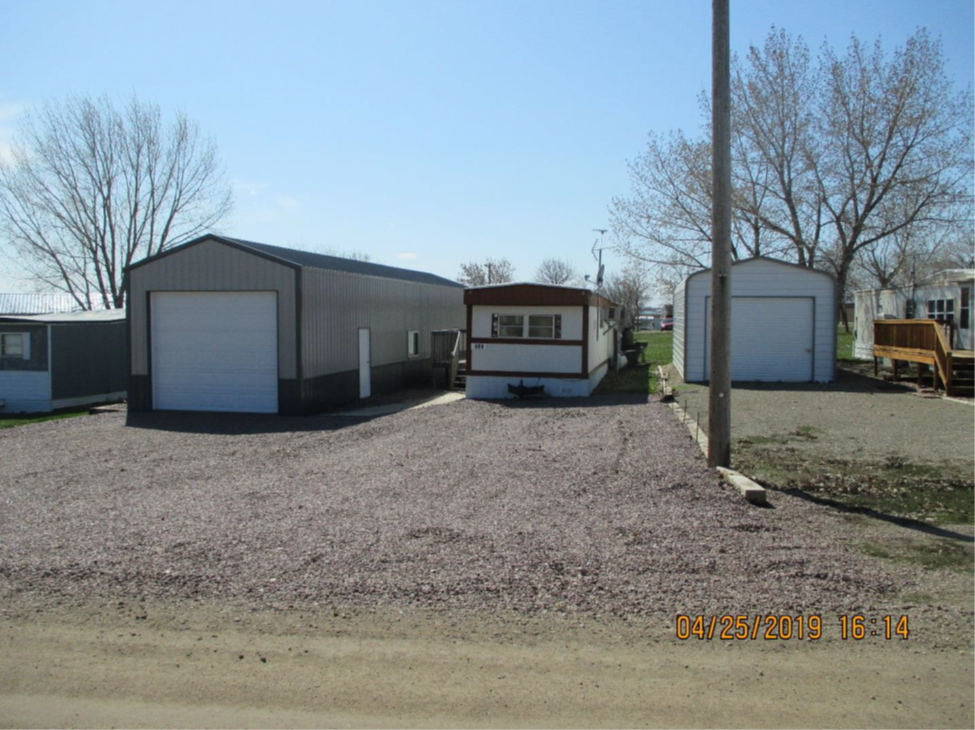 LOT SIZE 50’ X 100’                                           LIVING AREA 684 SQ FTMANUFACTURED HOME                                 METAL SIDING AVERAGE QUALITY & CONDITION                WINDOW AIR1975 ATLANTICTITLE: Y44554SERIAL #4757021304                                       GARAGE BUILT AFTER SALESOLD ON 11/03/19 FOR $20,000ASSESSED IN 2019 AT $11,810                       RECORD #7537ASSESSED IN 2014 AT $11,320